Ce formulaire d’engagement est à utiliser exclusivement pour les étapes du circuit Para-badminton.
Il est à adresser directement à la ligue régionale de badminton Occitanie, accompagné du règlement des droits d’engagement.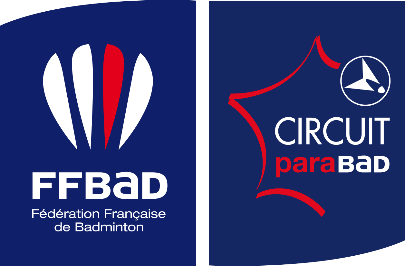 Je soussigné(e) :      	souhaite m’inscrire à la compétition indiquée ci-dessus.Si vous êtes licencié(e) dans une autre fédération, merci de nous l’indiquerSi vous ne connaissez pas votre classification, cochez « sans classif. »Circuit Para-badminton
Formulaire d’inscriptionCircuit Para-badminton
Formulaire d’inscriptionCompétition : Circuit Parabad – étape n°2Date : 26 novembre 23Lieu : ToreillesMonsieur Madame Mademoiselle Nom, Prénom :N° licence (1) :Ligue :Tél. :Courriel : Date de naissance :Catégorie ParaBad (2):Sigle du club :Nom du club :      Ville du Club :      Nom du club :      Ville du Club :      Nom du club :      Ville du Club :      WH 1 = Fauteuil sans abdos / WH 2 = Fauteuil avec abdos / SL 3 = Debout membre inférieur / SL 4 = Debout membre inférieur / SU 5 = debout membre supérieur / SH 6 = Petite Taille / DA = Déficience auditive / Sans classif. = ne possède pas de classification FFBaDWH 1WH 2SL 3SL 4SU 5SH 6  DASans classif.en simpleen doubleavecen mixteavecDate :      Signature :      Ci-joint un chèque signé de 15 € à l’ordre de l’organisateurDate :      Signature :      Ci-joint un chèque signé de 15 € à l’ordre de l’organisateurRenseignementsInscriptions et règlement à envoyer à l’adresse suivanteResponsable des inscriptions : VENUTI Roxane Téléphone portable : 0620990606 ou 0561488337E-mail : competitions@badocc.orgSite web : www.badocc.orgMontant des inscriptions :           15€Inscriptions : Avant le 12 novembre 2023Ligue Occitanie de badminton7 rue André Citroen, 31130 BALMARèglement :  Ligue Occitanie de Badminton